БАШKОРТОСТАН  РЕСПУБЛИКАҺЫ     		                         АДМИНИСТРАЦИЯ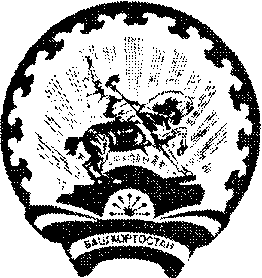 СТӘРЛЕБАШ РАЙОНЫ 					                   СЕЛЬСКОГО ПОСЕЛЕНИЯ МУНИЦИПАЛЬ РАЙОНЫНЫҢ                                                              КУГАНАКБАШЕВСКИЙ СЕЛЬСОВЕТҠУFАНАҠБАШ АУЫЛ СОВЕТЫ                                                               МУНИЦИПАЛЬНОГО 	РАЙОНААУЫЛ БИЛӘМӘҺЕ   ХАКИМИӘТЕ                                                          СТЕРЛИБАШЕВСКИЙ  РАЙОН            					                                                      РЕСПУБЛИКИ БАШКОРТОСТАН453172,Ҡуғанаkбаш ауылы, Мәктәп урамы,5                                         453172, с.Куганакбаш, ул.Школьная, 5           Тел. 2-74-18                                                                                                    Тел. 2-74-18                                                                                                                                                                                                                                                                                 КАРАР                                                                       ПОСТАНОВЛЕНИЕ «08»  августа  2022 й.                         №21                           «08» августа  2022 г. О внесении изменений в Постановление Администрации сельского поселения Куганакбашевский сельсовет муниципального района Стерлибашевский район Республики Башкортостан  № 13-1  от  21  апреля 2022 года « Об утверждении состава и регламента работы согласительной комиссии по согласованию местоположения границ земельных участков при выполнении комплексных кадастровых работ на территории сельского поселения Куганакбашевский сельсовет муниципального района Стерлибашевский район Республики Башкортостан»  	В соответствии со статьей 42.10 Федерального закона от 24.07.2007                          № 221-ФЗ "О кадастровой деятельности", приказом Министерства земельных и имущественных отношений Республики Башкортостан от 15.05.2015 № 550 "Об утверждении типового регламента работы согласительной комиссии по согласованию местоположения границ земельных участков при выполнении комплексных кадастровых работ на территории Республики Башкортостан", принимая во внимание государственный контракт на выполнение комплексных кадастровых работ № 32 от 05.04.2022 года, постановляю:1. Внести  изменения в состав членов комиссии согласительной  комиссии по согласованию местоположения границ земельных участков при выполнении комплексных кадастровых работ следующие изменения:1) Гилязетдинов Фуат Фаритович – начальник отдела по Стерлибашевскому району Управления по работе с территориальными отделами и взаимодействию с органами местного самоуправления Министерства земельных и имущественных отношений Республики Башкортостан (по согласованию);2) Ахунова Ирина Рамилевна – специалист эксперт отдела управления земельным фондом Территориального управления Федерального агентства по управлению государственным имуществом в Республике Башкортостан (по согласованию);3) Талипов Эдуард Нафикович – начальник отдела арендных отношений и землепользования Министерства лесного хозяйства Республики Башкортостан4) Кадыров Флюр Рафкатович  – начальник межмуниципального отдела по Федоровскому и Стерлибашевскому районам Управления Федеральной службы государственной регистрации, кадастра и картографии по Республике Башкортостан (по согласованию); 5) Хасанова Лейсан Юнеровна - начальник отдела архитектуры муниципального района Стерлибашевский район Республики Башкортостан;6) Абдрахманов Урал Хусаинович-  главный инспектор по муниципальному земельному  и жилищному  контролю Администрации муниципального района Стерлибашевский район Республики Башкортостан;7) Галиев Марат Нуриахметович – главный специалист Стерлибашевского участка Стерлитамакского филиала ГБУ РБ «ГКО и ТИ».      2.Контроль за исполнением настоящего постановления оставляю за собой. И.о.главы сельского поселения                                     Г.Р.Синагулова